FICHA  DE  INSCRIPCIONCICLO  LECTIVO 2021CURSO:                                                                                        TURNO:APELLIDO  Y NOMBRE:………………………………………………………………………………………………………………DNI:………………………… NACIONALIDAD:………………………FECHA DE NACIMIENTO………………………………..DOMICILIO:……………………………………………………………………………...LOCALIDAD:………………………………..E-MAIL:…………………………………………………………………………………………………………………………………….APELLIDO Y NOMBRE DEL PADRE:………………………………………………………………………………………………...RESPONSABLE ECONOMICO:  SI  /  NO       TELEFONO DE CONTACTO PERSONAL:…………………………………DNI:………………………………………NACIONALIDAD:………………………….OCUPACION:………………………………DOMICILIO:…………………………………………………………………LOCALIDAD:…………………………………………..DOMICILIO DEL EMPLEO:…………………………………………TELEFONO:…………………………………………………...E-MAIL:…………………………………………………………………………………………………………………………………….------------------------------------------------------------------------------------------------------------------------------------------------------------------APELLIDO Y NOMBRE DE LA MADRE:……………………………………………………………………………………………RESPONSABLE ECONOMICO:  SI  /  NO       TELEFONO DE CONTACTO PERSONAL:………………………………….DNI:………………………………………NACIONALIDAD:………………………….OCUPACION:………………………………DOMICILIO:…………………………………………………………………LOCALIDAD:…………………………………………..DOMICILIO DEL EMPLEO:…………………………………………TELEFONO:…………………………………………………...EMAIL:………………………………………..............................................................................................................................------------------------------------------------------------------------------------------------------------------------------------------------------------------BAUTISMO:……………………………….COMUNION:………………………….CONFIRMNACION:……………………………ALERGICO  SI  /  NO        ALERGENICO:………………………………… GRUPO SANGUINEO:………FACTOR  RH……..------------------------------------------------------------------------------------------------------------------------------------------------------------------OBRA  SOCIAL / PRE-PAGA:…………………………………………………..Nº DE AFILIACION:………………………………ANTE URGENCIAS EL INSTITUTO ZACCARIA  DERIVA   AL HOSPITAL  ARGERICH. CONFORME  SI / NOPADRE:FIRMA :……………………………………………………….ACLARACION:…………………………………………………….MADRE:FIRMA:……………………………………………………….ACLARACION:……………………………………………………..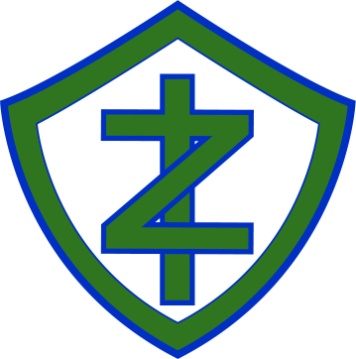 INSTITUTO  ZACCARIAFOTO 4 /4